Конспект прогулки «Наблюдение за облаками» для детей 4–5 летТема: «Наблюдение за облаками»Цели: формировать умение видеть красоту неба; развивать творческое воображение; вызвать желание фантазировать.Виды деятельности: игровая, познавательно – исследовательская, коммуникативная, элементарный бытовой труд.Материалы: лопатки, метелки, ведерки, песочные наборы, мячи, скакалки, игрушки детей.Организационная структура прогулки1. Наблюдение за природой и её сезонными изменениями.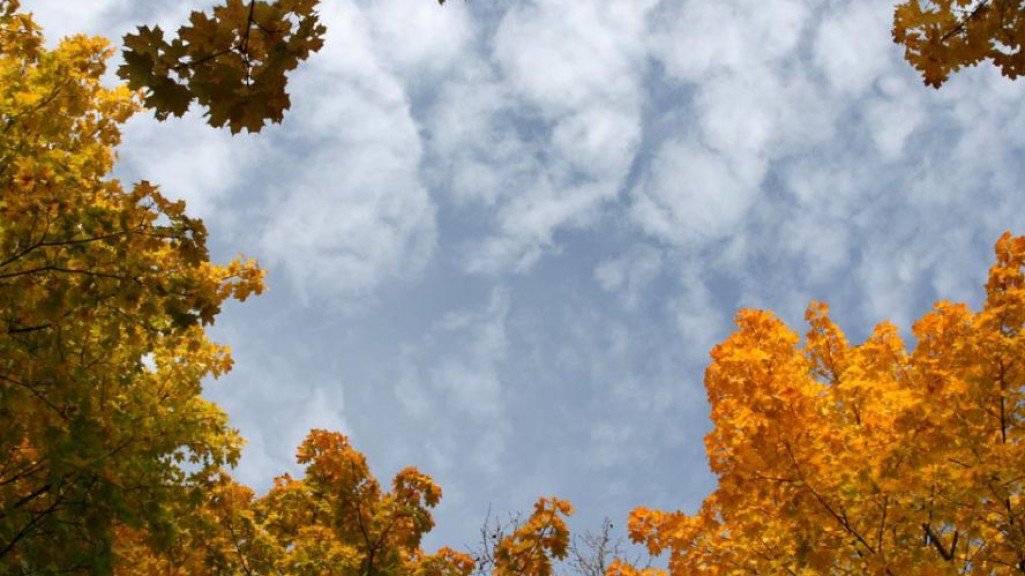 В один из солнечных дней воспитатель предлагает детям посмотреть на небо и пофантазировать, на что похожи облака. Дети замечают, что облака двигаются: иногда они плывут медленно, а иногда быстро-быстро. От чего зависит движение облаков? В тихую погоду облака движутся медленно, а в ветреную – быстро. «Это ветер гонит облака». Облака бывают прозрачными, а бывают собранными в большие белые, ватные кучи, которые ветер может собрать в темные тучи, несущие снег и дождь.Стихотворение. ОблакоАх, какое облако, облако голубое,Белое, далекое, прямо надо мной.Ах, какое облако, облако высокое,Облако далекое, не достать рукой.Загадка: По синему небу белые гуси плывут. (Облака.)2. Исследовательская деятельность.Помочь определить, с каких деревьев упали листья.3. Трудовая деятельность.Труд на участке: приведение в порядок участка, уборка мусора и опавших листьев.Цель: воспитание положительного отношения к труду.4. Игровая деятельность. Подвижная игра «Замри»Цель: учить понимать схематическое изображение позы человека.Ход игры: Все должны передвигаться по площадке, а по команде ведущего «Раз, два, три, замри» остановиться. Произнося эти слова, воспитатель показывает детям одну из карточек со схематическим изображением позы человека. Ребята должны замереть в той же позе. Тот, кто примет неправильную позу, выбывает из игры.5. Итог прогулки.Дети рассказывают о том, что делали, что узнали нового, что хотели бы узнать ещё.